REQUERIMENTO Nº 461/2021EMENTA: Informações sobre a Rua Mercidio Pazelli – Jardim São LuizSenhor PresidenteSenhores Vereadores:	O vereador GABRIEL BUENO, no uso de suas atribuições legais, requer nos termos regimentais, após aprovação em Plenário, que seja encaminhado à Exma. Senhora Prefeita Municipal, os seguintes pedidos de informações:Está na programação da prefeitura fazer o tapa-buracos ou conserto no asfalto da Rua Mercidio Pazelli, no Jardim São Luiz, que está com buracos ao longo de sua extensão?Se sim, para quando está previsto o serviço? Se não, favor colocar.Justificativa: Moradores do bairro procuraram este vereador preocupados com pavimentação da via, que apresenta diversos buracos, conforme fotos abaixo.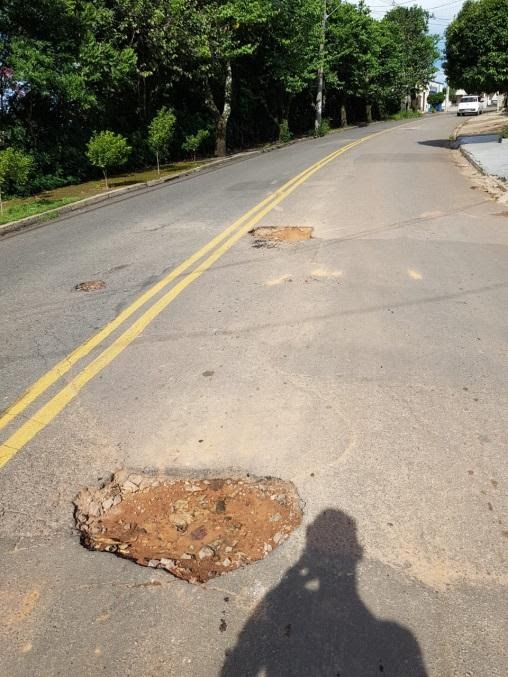 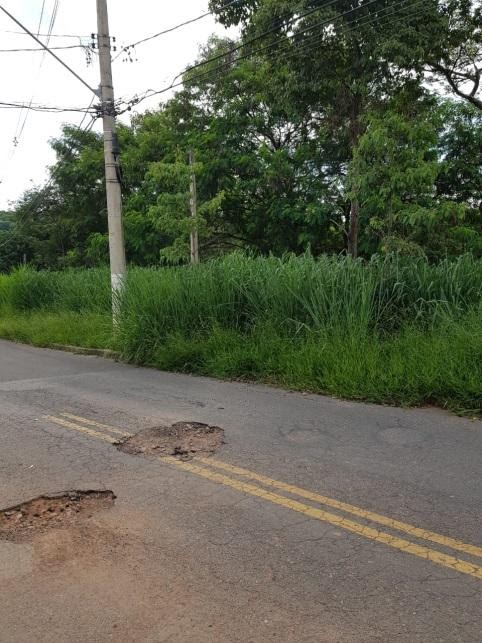 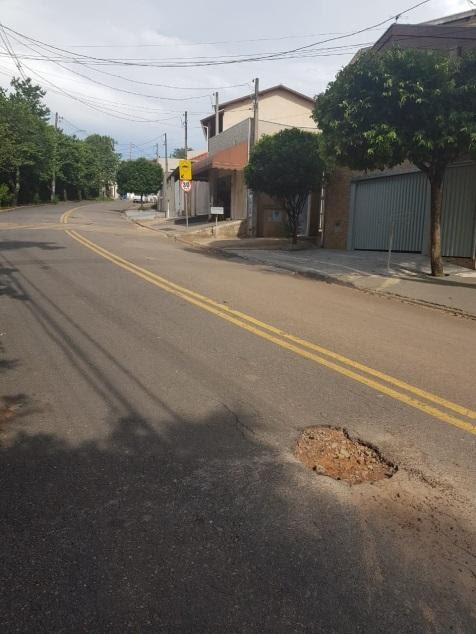 Valinhos, 23 de março de 2021.Gabriel BuenoVereador